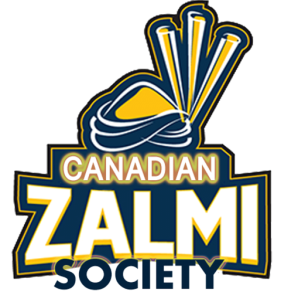 CONTENTSSection A: GENERAL POLICIES AND PROCEDURESSection B: YOUTH VOLUNTEER POLICIES AND PROCEDURESSection C: CONTACT INFORMATIONA. GENERAL POLICIES & PROCEDURESNOTIFICATION OF ABSENCE: Please contact us as soon as possible if you are not able to fulfill your volunteer service for any reason - illness, scheduling conflict, etc.VALUABLES: Please try to avoid bringing valuables with you as Canadian Zalmi Society cannot be responsible for any damage or loss. If you need to bring a purse (etc.), discuss safe storage with your supervisor.VOLUNTEER HOURS: When you arrive, check in with your supervisor so they know you have arrived.Document the time you arrived by signing-in and when you are done for the day sign-out so that we can keep track of your volunteer hours. Please ask your supervisor what procedure you are to use as it varies from program to program.ORIENTATION AND TRAINING will be provided to all volunteers. A general orientation to The Canadian Zalmi Society and training specific to the job they will be doing will be provided by the supervisor of the volunteer position.SAFE ENVIRONMENT FOR CHILDREN, YOUTH AND VULNERABLE ADULTS: Canadian Zalmi Society takes the safety of children, youth and vulnerable adults very seriously and conducts background checks and atraining program called Safe from Harm to insure their safety. Ongoing volunteers who will be workingdirectly with children, youth or vulnerable adults will be required to have a criminal background checkconducted and attend training regarding work with these special populations. Safe from Harm trainingcan be done by attending a class or completing an online course.CHILD ABUSE, SEXUAL ABUSE, PHYSICAL, MENTAL, OR SEXUAL HARASSMENT: Volunteers witnessingchild abuse, sexual abuse, physical, mental or sexual harassment must report it immediately to theirsupervisor or other Canadian Zalmi Society staff. Canadian Zalmi Society does not condone any such incidents. If you have questions regarding what constitutes abuse or harassment, please contact your supervisor.CONFIDENTIALITY is a right guaranteed to our clients, donors and our volunteers. Clients’ and donors’needs, concerns, personal problems and financial status are not to be discussed with anyone other thanthe appropriate staff member. A criminal background check is required for volunteers in positionsdealing with sensitive information. Volunteer applications, evaluation and other volunteer informationwill also be kept completely confidential.NON-DISCRIMINATION POLICY: It is Canadian Zalmi Society policy that there will be no discrimination or harassment in its programs, activities or employment. Paid staff and volunteers need to treat people with dignity and respect.CANADIAN ZALMI SOCIETY REPRESENTATION: All actions or statements that reflect on, cause obligation to, or affect financially Canadian Zalmi Society must have prior approval by agency staff. These may include, but are not limited to, lobby government or other organizations, statements to the press, the signing of contracts or assuming financial obligations. Volunteers taking on such responsibilities must have these duties clearly defined in their job descriptions.MONEY: A Canadian Zalmi Society volunteer, acting in an official capacity, shall not take any action that wouldresult in the volunteer’s financial benefit. They will not ask for or receive for themselves or for amember of their household, directly or indirectly, any moneys or gifts from clients. A Canadian Zalmi Societyvolunteer cannot give any of his/her personal money to a client under any circumstance.VEHICLE USE: If your volunteer position requires the use of a Canadian Zalmi Society vehicle, you will need tocomplete a motor vehicle report check, show proof of a valid driver’s license, and you may need tocomplete a health exam for MN Department of Transportation purposes, depending on the vehicleused. If you are using your own vehicle for Canadian Zalmi Society purposes, you will also need to show proof ofinsurance.DRUG AND ALCOHOL USE: Volunteers are subject to immediate dismissal if they are under the influenceof drugs or alcohol while performing their volunteer duties. Volunteers may not bring drugs or alcoholinto a Canadian Zalmi Society facility or program site under any circumstances. Volunteers are also notpermitted to purchase alcohol, drugs or cigarettes for or from any of the clients.SMOKING is not permitted in Canadian Zalmi Society facilities. Please ask your supervisor if there is a designatedsmoking area.PROHITED WEAPONS: Canadian Zalmi Society policy prohibits all persons (including employees, volunteers,customers, invitees, guests or other visitors) from carrying a prohibited weapon of any kind ontoCanadian Zalmi Society property regardless whether the person is licensed to carry the weapon or not.Prohibited weapons include any form of firearm, explosive device, or other device that is generallyconsidered to be a weapon.THEFT: Theft or pilferage of cash or merchandise by a client, volunteer or paid staff member is a seriousoffense and should be reported to the supervisor. Losses of this type affect us. Theft negatively affectsnot only our ability to deliver services, but also the trust upon which our staff structure is based. Theft iscause for immediate dismissal.CHILDREN: For some volunteer positions, such as bell ringing, children are welcome to volunteer withyou. There are other volunteer positions where children are not allowed for safety reasons. Please checkwith your supervisor prior to volunteering about bringing children along with you. If you do havechildren with you, they must remain under your supervision. They must abide by the same standardsthat we have for volunteers.DRESS according to what is appropriate and comfortable for your volunteer position. Since The SalvationArmy is a Christian organization, we ask that volunteers be respectful in dress and do not wear attirethat could be offensive or advertise products such as alcohol. Please ask your supervisor if you have anyquestions regarding what is appropriate dress.RECOGNITION will be an ongoing process. As a volunteer, you have the right to be acknowledged andappreciated for your valuable contribution to Canadian Zalmi Society.REFERENCES are always gladly provided for volunteers upon request. Position descriptions, sign-insheets and time cards serve as tools for preparing references.SOCIAL SERVICE PARTICIPANTS AND VOLUNTEERING: Participants in Canadian Zalmi Society’s social service programs may not be used as volunteers in the unit/program department providing them direct service, either by their own free will or as a condition of receiving assistance or in exchange for assistance given. Current social service participants may volunteer in another unit/program department.VOLUNTEER PROFILE: As a Canadian Zalmi Society volunteer, we will record the contact information youprovide and the hours you volunteer in our volunteer database. You may review this information bylogging into myvolunteerpage.com. Canadian Zalmi Society recommends that you keep your contactinformation up to date in your volunteer profile.USE OF FACILITY: Volunteers may have access to the facility and its equipment when staff is available tosupervise. Usage of technological equipment, such as computers, Internet, fax machines, copy machinesand printers is limited to those who are trained to use the equipment. The equipment should only beused to fulfill your volunteer duties and not for personal use, unless your supervisor gives you permission.RESIGNATION: Volunteers are requested to notify their supervisor two weeks before leaving when at allpossible. The staff appreciates your time, talents and interests, and knows that changes will occur.DISMISSAL of a volunteer is a serious consideration. A meeting between staff, the volunteer and theDirector of Volunteer Services (or a designated representative) will occur before dismissal, in an effort toreach a resolution. Dismissal of a volunteer may take place if a volunteer is unreliable, irresponsible,disruptive, demonstrating inappropriate behavior or failing to adhere to the policies and procedures ofCanadian Zalmi Society and it programs.ADDITIONAL POLICIES AND PROCEDURES may be in place for specific programs. Your supervisor willnotify you of specific policies you need to be aware of for your volunteer opportunity.B. YOUTH VOLUNTEER POLICIES AND PROCEDURESPARENT/GUARDIAN APPROVAL: Youth under the age of 18 must have written permission to volunteer.We will send you a consent form after identifying an appropriate volunteer opportunity.SUPERVISION REQUIREMENTS: Adults are needed to monitor behavior and keep young volunteers ontask. We ask that you use following kids to adult ratios for providing chaperones and supervisors foryour young volunteers:3:1 elementary students5:1 junior high students10:1 high school studentsNOTIFICATION OF ABSENCE: Please contact us as soon as possible if you are not able to fulfill yourvolunteer service for any reason.ARRIVAL: Please let your supervisor know you have arrived and that you are ready to start.ORIENTATION will be provided to all volunteers. A general orientation to Canadian Zalmi Society and thesite in which you are volunteering will be provided by the supervisor of the volunteer position.TRAINING will be provided by staff for all volunteers. Each volunteer will be assigned a supervisor andwill receive specific training to the volunteer position.DRESS: Kid volunteers must be dressed appropriately to participate in Canadian Zalmi Society activities.Offensive t-shirts, hats and other clothing items are strictly prohibited. Close-toes shoes are requiredwhen working with food.VALUABLES: Please try to avoid bringing valuables with you as Canadian Zalmi Society is not responsible for any damage or loss of the items. If you need to bring a purse or some other valuable item, discuss safe storage with your supervisor prior to volunteering.CONFIDENTIALITY is a right guaranteed to our clients and our volunteers. Clients’ needs, concerns andpersonal problems are not to be discussed with anyone other than the appropriate staff member.Volunteer applications, evaluations and other information will also be kept completely confidential.C. CONTACT INFORMATIONPresidentCanadian Zalm Society3547 – 42 Street NE Calgary, Ab T1Y4S5Ph:403-401-8056www.canadianzalmi.ca